Utilisation du logiciel “Numbers”Cliquer sur l’icône .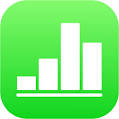 Un tableau s’affiche.Cliquer sur la 1e case en haut et à gauche du tableau.Étirer la case sélectionnée jusqu’au-dessous de la 1e colonne.Cliquer sur le pinceau vert dans la barre horizontale au-dessus du tableau.Sélectionner le terme « texte ».Sélectionner la 1e case en haut et à gauche, cliquer sur la pastille verte en bas de l’écran qui permet d’accéder au clavier.Nommer cette case « Mois ».Sélectionner la 2e case en haut et à gauche, cliquer sur la pastille verte en bas de l’écran qui permet d’accéder au clavier et nommer la case « janvier », cliquer sur la case en-dessous et nommer cette case « février » et ainsi de suite jusqu’à décembre. Cliquer sur la 2e case de la 2e colonne et étirez-la jusqu’en bas, cliquer sur le pinceau et sélectionner le terme « durée ».Cliquer sur la 2e case et sur l’onglet clavier. Indiquer la durée moyenne de la journée pour le mois de janvier et ainsi de suite pour les autres mois de l’année.Sélectionner les deux premières colonnes.Cliquer sur cellule en bas à droite de l’écran.Cliquer sur créer un graphique et choisir le graphique en batônnets.Cliquer sur le graphique, sélectionner le pinceau et ensuite sélectionner le terme « linéaire » pour déterminer l’échelle de l’axe des Y (l’échelle de la durée de la journée). Cliquer sur « auto » dans maximum et indiquer 24h et 0h pour l’onglet minimum.